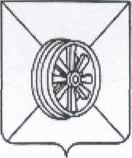 Муниципальное бюджетное общеобразовательное учреждение средняя общеобразовательная школа №9 г.Грязи Грязинского муниципального района Липецкой области   ПРИКАЗ    г.  ГрязиО внесении изменений в основную 
образовательную программу
среднего  общего образования 
(ООП СОО ФГОС 10-11) МБОУ СОШ №9 г. Грязи        На основании изменений в Федеральном Законе от 29 декабря 2012 года №273-ФЗ «Об образовании в Российской Федерации» (№317-ФЗ от 03.08.2018), письма Министерства образования и науки РФ от 09.10.2017 года № ТС 945/08 «О реализации прав граждан на получение образования на родном языке», на основании решения педагогического совета (протокол от 29.08.2019 г. №9)ПРИКАЗЫВАЮ:Внести соответствующие изменения и дополнения в разделы основной общеобразовательной программы среднего  общего образования (далее - ООП СОО ФГОС 10-11):
-  Содержательный раздел (п.2.2. Программы отдельных учебных предметов, элективных курсов, в том числе  внеурочной деятельности) (приложение 1)
- Организационный раздел (п. 3.1.1. Учебные планы среднего общего образования, п.3.1.2. План внеурочной деятельности) (приложение 2)- Организационный раздел (п.3.1.3. Календарный учебный график на 2019-2020 учебный год) (приложение 3)Разместить на сайте школы приказ о внесении изменений в ООП СОО ФГОС 10-11.Реализацию указанных изменений начать со 02.09.2019 года.Контроль за реализацией ООП СОО ФГОС 10-11 с изменениями и дополнениями возложить на заместителя директора  Кобзеву М.Н.Контроль за исполнением приказа оставляю за собой.    Директор   школы                                               В.Н. ВолковС приказом ознакомлены:Кобзева М.Н.Приложение №1к приказу по школе от 30.08.2019 №2082. Содержательный раздел (п.2.2. Программы отдельных учебных предметов, элективных курсов, в том числе  внеурочной деятельности)2.2.2. Перечень программ учебных предметов и элективных  курсов  при получении среднего общего образованияВнеурочная деятельность 10-11  классыПриложение №2к приказу по школе от 30.08.2019 №208Организационный раздел (п. 3.1.1. Учебные планы среднего общего образования, п. 3.1.2. План внеурочной деятельности)       Учебный план ФГОС СОО 10-11 классы на 2019-2020 учебный годСРЕДНЕЕ ОБЩЕЕ ОБРАЗОВАНИЕ-10СРЕДНЕЕ ОБЩЕЕ ОБРАЗОВАНИЕ-11План внеурочной деятельности-10 План внеурочной деятельности-11 График проведения  занятий внеурочной деятельности2019-2020 учебный годПриложение №3к приказу по школе от 30.08.2019 №2084.Организационный раздел (п.3.1.3. Календарный учебный график на 2019-2020 учебный год)Календарный учебный график МБОУ СОШ № 9 г. Грязи на 2019 – 2020 учебный год. 10-11 классы.(раздел ООП СОО ФГОС)1. Продолжительность учебного года в МБОУ СОШ № 9 г. Грязи:1) начало учебного года – 02.09.2019 г.;2) окончание  учебного года: 10 класс – 30.05.2020г.                                                 11 класс – 23.05.2020г. 3) продолжительность учебного года:	в 10 классе – 34 неделив 11 классе – 33 недели  2.  Количество классов в каждой параллели:10-ый класс – 111-ый класс - 1Регламентирование образовательной деятельности  на учебный год:при получении среднего  общего образования  на полугодия:09.01.2020 (ЧТ), 06.05.2020 (СР), 08.05.2020 (ПТ), 14.05.2020 (ЧТ) – обучение будет вестись по расписанию ПН. Продолжительность каникул в течение учебного года:Также считать каникулярными днями 02.05.2020, 04.05.2020, 05.05.2020, 11.05.2020Праздничные дни: 23 Февраля, 8 Марта, 1 Мая, 9 Мая 2020 годаВыходные дни: 24 февраля 2020 года, 9 марта 2020 года. 4. Регламентирование образовательной деятельности  на неделю:Продолжительность учебной недели:6-ти дневная рабочая неделя в 10-11 классах.5. Регламентирование образовательной деятельности  на деньСменность:МБОУ СОШ № 9  работает в две смены;I  смена –  10 класс, 11 классПродолжительность урока: 10-ый класс – 40 минут.Режим учебных занятий:5. Сроки промежуточной аттестации:               Промежуточная аттестация в 10-ом классе проводится  25.05.2020 г. – 30.05.2020 г., в 11-ом  классе – с 18.05.2020г. по 23.05.2020г.6. Регламентирование внеурочной деятельностиГрафик проведения  занятий внеурочной деятельности2019-2020 учебный год30августа2019 г.№208№п/пНазвание предмета, элективного курсаУровеньизучения1.Рабочая программа по предмету «Русский язык»базовый2.Рабочая программа по предмету «Литература»базовый3.Рабочая программа по предмету «Иностранный язык (англ.)»базовый4.Рабочая	программа	по предмету «Математика»базовый5.Рабочая программа по предмету «Родной язык (русский)»базовый6.Рабочая программа по предмету «Информатика»базовый7.Рабочая программа по предмету «История»базовый8.Рабочая программа по предмету «Обществознание»базовый9.Рабочая программа по предмету «География»базовый10.Рабочая программа по предмету  «Индивидуальный  проект»базовый11.Рабочая программа по предмету «Физика»базовый12.Рабочая программа по предмету «Химия»базовый13Рабочая программа по предмету «Биология»  базовый14.Рабочая программа по предмету «Физическая культура»базовый15.Рабочая программа по предмету «ОБЖ»базовый16.Рабочая программа по предмету «Астрономия»базовый17.Рабочая программа по элективному курсу «Культура русской речи»базовый18Рабочая программа по элективному курсу «Избранные вопросы математики»базовый19.Рабочая программа по элективному курсу «Биохимические основы молекулярной биологии»  базовый20.Рабочая программа по элективному курсу «Методы решения физических задач»базовый21.Рабочая программа по элективному курсу «Политика и право»базовый22.Рабочая программа по элективному курсу «Биэволюция»базовый23.Рабочая программа по элективному курсу «Математические основы информатики»базовый24.Рабочая программа по элективному курсу «Обществознание в вопросах и ответах»базовыйНаименование программыФ.И.О. составителяРабочая программа «Планируем карьеру» 10-11 классыМалахова Т.В., Деменнтьева И.А.Рабочая программа «Штурм» 10-11 классыМякотных А.Л.Рабочая программа «Путь к успеху» 11 классКарпилянская А.С.Образовательные областиУчебные предметыКоличество часов в неделю-10Количество часов в неделю-11ВСЕГОФорма промежуточной аттестацииОбязательные предметные области и предметыОбязательные предметные области и предметыОбязательные предметные области и предметыОбязательные предметные области и предметыОбязательные предметные области и предметыОбязательные предметные области и предметыРусский язык и литератураРусский язык12100Годовая оценкаРусский язык и литератураЛитература33201Годовая оценкаРодной язык и родная литератураРодной язык (русский)1167Годовая оценкаРодной язык и родная литератураРодная (русская) литература ---Иностранные языки Иностранный язык (англ.)33201Годовая оценкаМатематика и информатикаМатематика 45301Годовая оценкаМатематика и информатикаИнформатика1167Годовая оценкаОбщественные наукиИстория1167Годовая оценкаОбщественные наукиОбществознание1167Годовая оценкаОбщественные наукиГеография1167Годовая оценкаЕстественные наукиФизика1167Годовая оценкаЕстественные наукиХимия1167Годовая оценкаФизическая культура, экология и основы безопасности жизнедеятельностиФизическая культура22134Годовая оценкаИндивидуальный проектИндивидуальный проект2-68Годовая оценка                                ИТОГО                          22часа                                         1474 ч                                ИТОГО                          22часа                                         1474 ч                                ИТОГО                          22часа                                         1474 ч                                ИТОГО                          22часа                                         1474 ч                                ИТОГО                          22часа                                         1474 чЧасть, формируемая участниками образовательных отношенийЧасть, формируемая участниками образовательных отношенийЧасть, формируемая участниками образовательных отношенийРусский языкРусский язык21101АстрономияАстрономия-133Годовая оценкаМатематикаМатематика21101ИсторияИстория1167ОбществознаниеОбществознание1167ФизикаФизика1167ХимияХимия1167БиологияБиология22134Годовая оценкаОсновы безопасности жизнедеятельностиОсновы безопасности жизнедеятельности1167Годовая оценкаЭлективные курсы по выборуЭлективные курсы по выборуЭлективные курсы по выборуБиоэволюцияБиоэволюция1167Годовая оценкаИзбранные вопросы математикиИзбранные вопросы математики1167Годовая оценкаМатематические основы информатикиМатематические основы информатики1167Годовая оценкаОбществознание в вопросах и ответахОбществознание в вопросах и ответах1167Годовая оценкаИТОГО    15  часовИТОГО    15  часовИТОГО    15  часов1005чПредельно допустимая аудиторная учебная нагрузка
при 6-дневной учебной неделе (требования СанПиН)Предельно допустимая аудиторная учебная нагрузка
при 6-дневной учебной неделе (требования СанПиН)37372479чОбразовательные областиУчебные предметыКоличество часов в неделю-10Количество часов в неделю-11ВСЕГОФорма промежуточной аттестацииОбязательные предметные области и предметыОбязательные предметные области и предметыОбязательные предметные области и предметыОбязательные предметные области и предметыОбязательные предметные области и предметыОбязательные предметные области и предметыРусский язык и литератураРусский язык12100Годовая оценкаРусский язык и литератураЛитература33201Годовая оценкаРодной язык и родная литератураРодной язык (русский)-133Годовая оценкаРодной язык и родная литератураРодная (русская) литература ---Годовая оценкаИностранные языки Иностранный язык (англ.)33201Годовая оценкаМатематика и информатикаМатематика 55335Годовая оценкаМатематика и информатикаИнформатика1167Годовая оценкаОбщественные наукиИстория1167Годовая оценкаОбщественные наукиОбществознание1167Годовая оценкаОбщественные наукиГеография1167Годовая оценкаЕстественные наукиФизика1167Годовая оценкаЕстественные наукиХимия1167Годовая оценкаФизическая культура, экология и основы безопасности жизнедеятельностиФизическая культура22134Годовая оценкаИндивидуальный проектИндивидуальный проект2-68Годовая оценка                                ИТОГО                          22часа                                         1474 ч                                ИТОГО                          22часа                                         1474 ч                                ИТОГО                          22часа                                         1474 ч                                ИТОГО                          22часа                                         1474 ч                                ИТОГО                          22часа                                         1474 чЧасть, формируемая участниками образовательных отношенийЧасть, формируемая участниками образовательных отношенийЧасть, формируемая участниками образовательных отношенийРусский языкРусский язык21101АстрономияАстрономия-133Годовая оценкаМатематикаМатематика1167ИсторияИстория1167ОбществознаниеОбществознание1167ФизикаФизика1167ХимияХимия1167БиологияБиология22134Годовая оценкаОсновы безопасности жизнедеятельностиОсновы безопасности жизнедеятельности1167Годовая оценкаЭлективные курсы по выборуЭлективные курсы по выборуЭлективные курсы по выборуКультура русской речиКультура русской речи1167Годовая оценкаИзбранные вопросы математикиИзбранные вопросы математики1167Годовая оценкаМетоды решения физических задачМетоды решения физических задач1167Решение задач по органической химииРешение задач по органической химии0,5-17Годовая оценкаБиоэволюцияБиоэволюция0,5-17Политика и правоПолитика и право1167Годовая оценкаБиохимические основы молекулярной биологииБиохимические основы молекулярной биологии-133Годовая оценкаИТОГО    15  часовИТОГО    15  часовИТОГО    15  часов1005чПредельно допустимая аудиторная учебная нагрузка
при 6-дневной учебной неделе (требования СанПиН)Предельно допустимая аудиторная учебная нагрузка
при 6-дневной учебной неделе (требования СанПиН)37372479чНаправлениеКоличество часов в неделюКоличество часов в неделюИТОГОНаправление10 класс11 классИТОГООбщеинтеллектуальноеДуховно-нравственноеСпортивно- оздоровительное112Социальное112Общекультурное11Итого235НаправлениеКоличество часов в неделюКоличество часов в неделюИТОГОНаправление10 класс11 классИТОГООбщеинтеллектуальное11Духовно-нравственноеСпортивно- оздоровительное112Социальное112Общекультурное11Итого336№п/пНазвание занятияКласс КоличествочасовФ.И.О. руководителяДни недели1.«Путь к успеху»111чКарпилянская А.С.Пятница 2.«Штурм»111чМякотных А.Л.Суббота3.«Планируем карьеру»111чМалахова Т.В.Среда4.«Навстречу ГТО»101чДегтева Г.В.Пятница5.«Планируем карьеру»101чДементьева И.А.СубботаДатаДатаПродолжительность (количество учебных недель)Начала четвертиОкончания четвертиПродолжительность (количество учебных недель)1-ое полугодие02.09.2019г28.12.2019г15+5 дней2-ое полугодие09.01.2020г10 кл. - 30.05.2020г 11 кл. – 23.05.2020г18+1 день17+1 день ДатаДатаПродолжительность в дняхНачала каникулОкончания каникулПродолжительность в дняхОсенние28.10.2019г04.11.2019г8Зимние29.12.2019г08.01. 2020г11Весенние 23.03.2020г29.03. 2020г7Летние01.06.2020 г.31.08.2020 г. 92НачалоРежимное мероприятиеОкончаниеI СМЕНАI СМЕНАI СМЕНА8.00 ч1 урок8.40 ч8.40 ч1-ая перемена 8.50 ч8.50 ч2 урок9.30 ч9.30 ч2 перемена 9.40 ч9.40 ч3 урок10.20 ч10.20 ч3 перемена (организация питания   10, 11)10.30 ч10.30 ч4 урок11.20 ч11.20 ч4 перемена 11.30 ч11.30 ч5 урок12.10 ч12.10 ч5 перемена 12.20 ч12.20 ч6 урок13.30 ч13.00 чорганизация внеурочной деятельности для обучающихся 10-11-ых классов13.45 ч№п/пНазвание занятияКласс КоличествочасовФ.И.О. руководителяДни недели1.«Коммуникативная грамматика»111чОгурцова М.Е.Вторник2.«Штурм»111чМякотных А.Л.Суббота3.«Планируем карьеру»111чМалахова Т.В.Среда4.«Навстречу ГТО»101чДегтева Г.В.Пятница5.«Планируем карьеру»101чДементьева И.А.Суббота